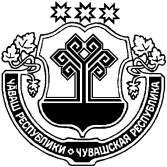 В соответствии со ст.35 Федерального закона от 06 октября 2003 года № 131-ФЗ «Об общих принципах организации местного самоуправления в Российской Федерации», ст.ст.30 Закона Чувашской Республики от 18 октября 2004 года № 19 «Об организации местного самоуправления в Чувашской Республике»  и ст. 31 Устава Яншихово-Челлинского сельского поселения,    Собрание депутатов Яншихово-Челлинского сельского поселения Красноармейского района Чувашской Республики р е ш и л о:Утвердить следующий состав комиссии по вопросам экономической деятельности, бюджету, финансам, налогам и сборам Собрания депутатов Яншихово-Челлинского сельского поселения Красноармейского района Чувашской Республики четвертого созыва:- Васильев Алексей Геннадьевич, депутат от избирательного округа № 8;- Фомина Людмила Николаевна, депутат от избирательного округа № 4;- Иванов Иван Леонидович, депутат от избирательного округа № 10.Председатель Собрания депутатовЯншихово-Челлинского сельского поселения Красноармейского района      						И.Я. Андреев                     ЧĂВАШ РЕСПУБЛИКИКРАСНОАРМЕЙСКИ РАЙОНẺЧУВАШСКАЯ РЕСПУБЛИКА КРАСНОАРМЕЙСКИЙ РАЙОН  ЕНШИК-ЧУЛЛĂ ЯЛ ПОСЕЛЕНИЙĚН ДЕПУТАТСЕН ПУХĂВĚ ЙЫШĂНУ          12.10.2020 ç.  № С-1/6Еншик-Чуллă ялěСОБРАНИЕ ДЕПУТАТОВ ЯНШИХОВО-ЧЕЛЛИНСКОГО СЕЛЬСКОГО ПОСЕЛЕНИЯРЕШЕНИЕ12.10.2020 № С-1/6д. Яншихово-ЧеллыОб утверждении состава постоянной комиссии по вопросам экономической деятельности, бюджету, финансам, налогам и сборам Собрания депутатов Яншихово-Челлинского сельского поселения Красноармейского района Чувашской Республики четвертого созыва